БІЛОЦЕРКІВСЬКА МІСЬКА РАДАКИЇВСЬКОЇ ОБЛАСТІВИКОНАВЧИЙ КОМІТЕТР І Ш Е Н Н Я26 вересня  2017 року              м. Біла Церква                  № 335Про складання проекту бюджету  м.Біла Церква на 2018 рік Відповідно до Бюджетного кодексу України, розпорядження Кабінету Міністрів України від 14 червня 2017 р. № 411-р «Про схвалення проекту Основних напрямів бюджетної політики на 2018-2020 роки », керуючись ч. 1 ст.52 та ч. 6 ст. 59 Закону України «Про місцеве самоврядування в Україні» та з метою забезпечення послідовності бюджетного процесу при підготовці проекту міського бюджету на 2018 та прогнозу на       2019-2020 роки , виконавчий комітет міської ради вирішив:1.Затвердити план заходів з підготовки проекту міського бюджету на 2018 рік та прогнозу на 2019-2020 роки згідно з додатком.2.Фінансовому управлінню  міської ради спільно з іншими управліннями та відділами міської ради забезпечити складання проекту міського бюджету на 2018 рік та прогнозу на 2019-2020 роки згідно з чинним законодавством, враховуючи Основні напрями бюджетної політики на 2018 рік та прогнозу на 2019-2020 роки, пріоритети Стратегії розвитку м. Біла Церква на період до 2025 року та подання його на розгляд та затвердження міської ради.3.Управлінням та відділам  міської  ради  протягом  жовтня - листопада 2017 року,  враховуючи вимоги статті 91 Бюджетного кодексу України, для планування в проекті міського бюджету на 2018 рік видатків фінансування яких здійснюється відповідно до Програм,  термін дії яких завершується в 2017 році,   розробити і винести на розгляд  та затвердження  міською  радою  проектів вищезазначених Програм на 2018 та наступні роки.4.Головним розпорядникам бюджетних коштів при формуванні проекту бюджету м.Біла Церква на 2018 рік та пронозу на 2019-2020 роки:4.1.Здійснити оптимізацію видатків на утримання галузей та фінансування програм, затверджених міською радою, шляхом виключення непріоритетних та неефективних витрат, насамперед тих, що не забезпечують виконання основних функцій і завдань головних розпорядників коштів міського бюджету, з тим щоб формування бюджетних запитів відповідно до статті 75 Бюджетного кодексу України забезпечити в межах прогнозних обсягів видатків, доведених фінансовим управлінням міської ради.4.2.Забезпечити  неухильне дотримання вимог частини четвертої статті 77
Бюджетного кодексу України,  щодо забезпечення в першочерговому порядку потреби в коштах на оплату праці працівників бюджетних установ відповідно до встановлених законодавством України умов оплати праці, розміру мінімальної заробітної плати та проведення розрахунків за енергоносії та комунальні послуги в повному обсязі.5.Контроль за виконанням цього рішення покласти на заступника міського голови Новогребельську І.В.Міський голова                                      Г.А.Дикий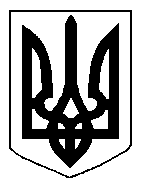 